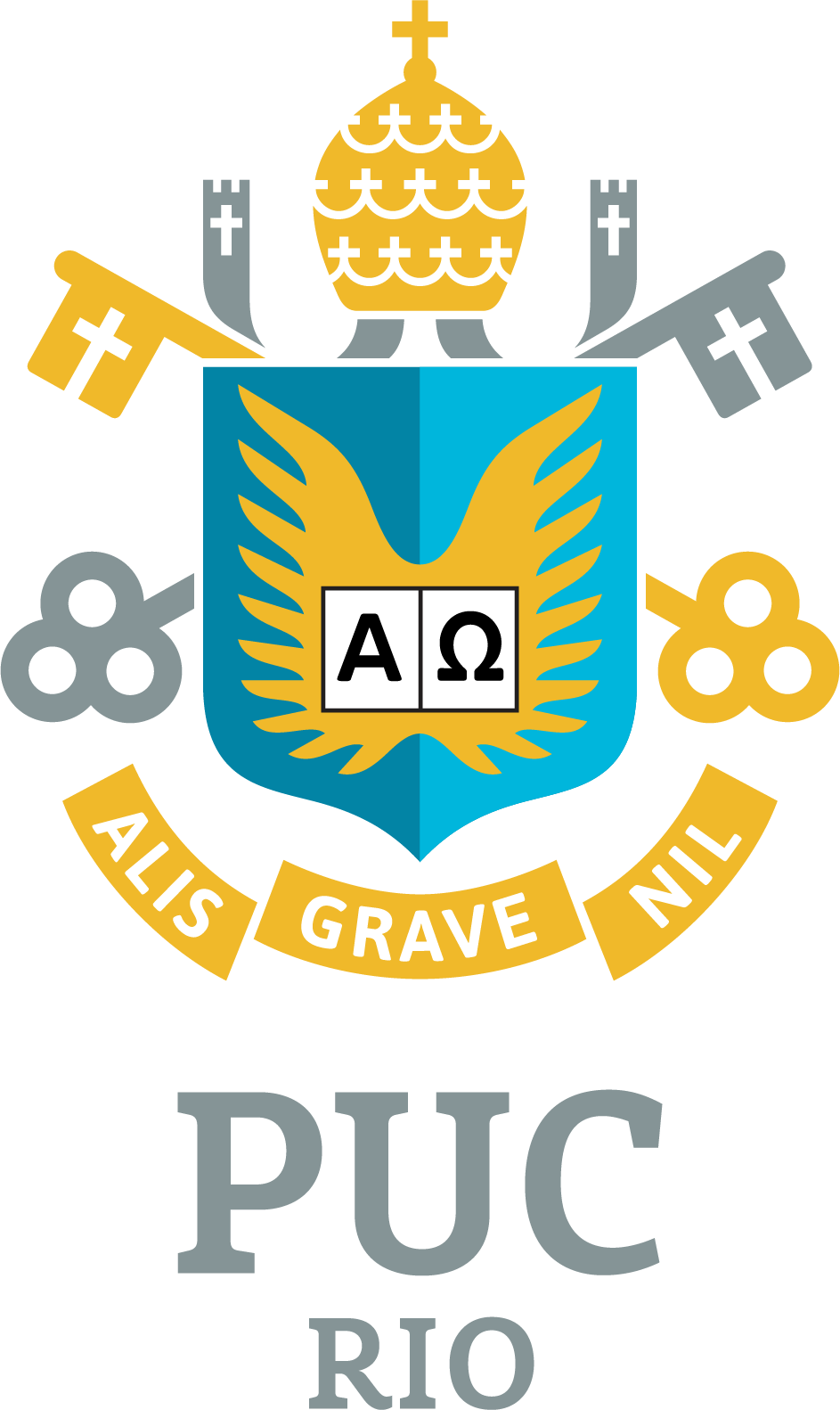 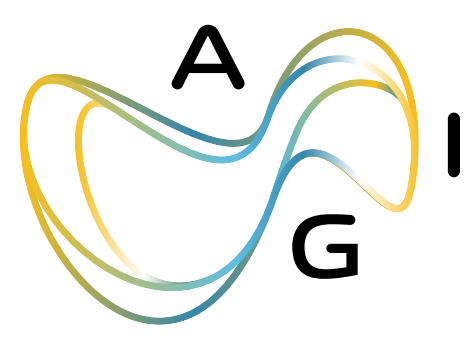 FORMULÁRIO PARA REGISTRO DE DESENHO INDUSTRIAL Este formulário deve ser preenchido e enviado para a Agência PUC-Rio de Inovação para que o pedido seja analisado quanto ao atendimento dos requisitos legais e institucionais para depósito de pedido de registro de Desenho Industrial no Instituto Nacional da Propriedade Industrial (INPI). O solicitante e demais inventores devem observar atentamente o REGULAMENTO DE PROPRIEDADE INTELECTUAL – Portaria 30/99. Pedidos de esclarecimento podem ser enviados para agi@puc-rio.br. As seguintes informações são solicitadas neste formulário: • Dados dos Autores;• Dados dos Co-titulares;• Informações sobre a Pesquisa; • Informações sobre o Desenho Industrial; Ao preencher e assinar o presente formulário, os inventores declaram estar cientes e de acordo que os dados por eles informados nesta declaração serão utilizados pela PUC-Rio com a finalidade exclusiva de realizar os procedimentos relativos à proteção da invenção em referência. Tais dados serão armazenados em ambiente seguro e somente serão acessados pelos funcionários da Agência PUC-Rio de Inovação e compartilhados com o escritório de advocacia associado, para a finalidade acima descrita. Em caso de dúvidas acerca da utilização de seus dados pessoais, o inventor deverá entrar em contato com: encarregado-lgpd@puc-rio.br. ORIENTAÇÕES INICIAIS1. Preencher INTEGRALMENTE este formulário;2. Encaminhar os arquivos relacionados, conforme orientações constantes no formulário.3. Providenciar, com todos os interessados, as assinaturas solicitadas no formulário, conforme consta ao longo do documento, gerando, ao final, um único arquivo PDF. A assinatura pode ser digital ou manual, desde que conste no arquivo digitalizado.4. Encaminhar o formulário editável, a cópia assinada em PDF e demais arquivo(s) de suporte para a agi@puc-rio.br.Os autores acima qualificados declaram, para todos os fins de direito, que tem ciência de que, em caso de obtenção de ganhos econômicos pela PUC-Rio com a exploração do objeto do registro de Desenho Industrial descrito neste formulário, a participação que cabe aos inventores atenderá, no que couber e respeitado os percentuais acima declarados, ao disposto no artigo 3° e parágrafos da Portaria 30/99 da PUC-Rio, abaixo parcialmente reproduzido:Art. 3°. Dos ganhos econômicos que couberem à PUC-Rio em decorrência da exploração de direitos de propriedade intelectual, a Universidade, a título de retribuição de incentivo, e após a dedução das despesas com depósito ou registro de pedido de proteção intelectual, encargos periódicos de manutenção da propriedade intelectual, e quaisquer encargos patronais, administrativos e judiciais pertinentes, destinará, ao criador/inventor de cuja atividade resultarem esses direitos:I – os primeiros dez mil reais (R$10.000,00);II – trinta por cento (30%) dos valores que ultrapassarem a quantia referida no inciso anterior.§ 1º. Havendo mais de um criador/inventor e salvo ajuste em contrário, a retribuição de incentivo estabelecida neste artigo será dividida em partes iguais entre todos.§ 2º. A retribuição de incentivo destinada ao criador/inventor não se incorpora, a qualquer título, ao seu salário ou bolsa, e será paga com a mesma periodicidade da percepção dos respectivos ganhos econômicos pela PUC-Rio.§ 3º. Os encargos e obrigações legais decorrentes da percepção da retribuição de incentivo estabelecida neste artigo serão de responsabilidade dos respectivos beneficiários.§ 4º. Do saldo resultante da dedução da retribuição de incentivo e das despesas referidas no caput deste artigo, a PUC-Rio destinará quinze por cento (15%) ao Centro e quinze por cento (15%) ao Departamento ou Unidade em que tenha se desenvolvido a pesquisa de que resultarem os direitos de propriedade intelectual.Há instituições públicas, empresas ou pessoas físicas sem vínculo com a PUC-Rio que sejam co-titulares do Desenho Industrial?  Não há instituições ou pesquisadores externos à PUC-Rio envolvidos na criação do código-fonte.  Há instituições ou pesquisadores externos à PUC-Rio envolvidos na criação do código-fonte, cujos dados estão abaixo.A participação dos titulares acima identificada consiste na indicação dos percentuais de divisão de ganhos com a comercialização da criação e custos para a proteção e a manutenção do registro de Desenho Industrial. Assim sendo, os dados informados devem condizer com as informações presentes no acordo/termo/convênio de pesquisa e desenvolvimento celebrado entre os referidos titulares. Caso o instrumento jurídico anteriormente mencionado não apresente cláusula de definição dos direitos e deveres em matéria de Propriedade Intelectual, é necessário informar a Agência PUC-Rio de Inovação via e-mail (agi@puc-rio.br) para que esta formalize o termo de ajuste adequado.Existe algum instrumento legal (contrato, convênio, acordo de cooperação ou similar) acordado com instituição parceira/órgão financiador ou o projeto é oriundo de projetos financiados por editais específicos que definem direitos e deveres em matéria de propriedade intelectual (cláusulas de PI) relativos ao Desenho Industrial? Sim* Não *Em caso afirmativo, enviar uma cópia à Agência PUC-Rio de Inovação juntamente com este formulárioAnexe cópias dos convênios ou contratos. O Desenho Industrial já foi divulgado/publicado? Sim* Não *Em caso afirmativo, qual tipo de divulgação/publicação? Defesa de tese, dissertação ou trabalho de conclusão de curso:	    Data: Artigos científicos, resumos ou revistas:     Data: Congresso ou evento:    Data:  Revelação à indústria:     Empresa:     Data: Outro:      Data:Indique o tipo de Desenho Industrial: Tridimensional : É a forma plástica ornamental de um objeto que possui altura, largura e profundidade como móveis, calçados, jóias, embalagens, entre outros. Bidimensional: Consiste no conjunto ornamental de linhas e cores que possui apenas duas dimensões: altura e largura, tais como estampas, ornamentos, sinais gráficos, fontes tipográficas, interfaces gráficas do usuário e padrões de superfíciesObservação: O título do registro de Desenho Industrial (DI) no INPI será de acordo com o tipo indicado anteriormente. Por exemplo, caso seja bidimensional, o título do DI será “Padrão Ornamental aplicado a/em (TÍTULO DO DI)”. Caso seja tridimensional, o título do DI será “Configuração aplicada a/em (TÍTULO DO DI)Título do Desenho Industrial: Indique o campo de aplicação, em conformidade com a Classificação Internacional de Locarno: Exemplo: 07-03 - 100907: FACAS, GARFOS E COLHERES DE MESA - Utensílios para servir salada [consulte ANEXO I]Indique palavras-chave relacionadas ao Desenho Industrial:Conhece produtos com características similares? Se sim, quais?Justificativa do Pedido de Registro:Citar aplicações do Desenho Industrial e suas vantagens em relação a outros similares no mercado, quando aplicável.LISTAS DE FIGURAS DEVEM SER ANEXADAS A ESTE FORMULÁRIO: Encaminhar em arquivo de imagem (jpg, png...), observada a resolução mínima de 300 dpi.Conforme o Manual de Procedimentos do Exame Técnico no Manual de Desenhos Industriais do INPI, caso a forma plástica seja tridimensional, deverão ser apresentadas as 7 vistas de desenho técnico, em mesma escala de tamanho e mesmo tipo, no seguinte padrão de apresentação, seja desenho ou fotografia:Figura 1.1 – Perspectiva;Figura 1.2 – Vista anterior;Figura 1.3 – Vista posterior;Figura 1.4 – Vista lateral esquerda;Figura 1.5 – Vista lateral direita;Figura 1.6 – Vista superior;Figura 1.7 – Vista inferior.Exemplo: Configuração aplicada a/em sandália - Ref.: BR 30 2015 005780-7 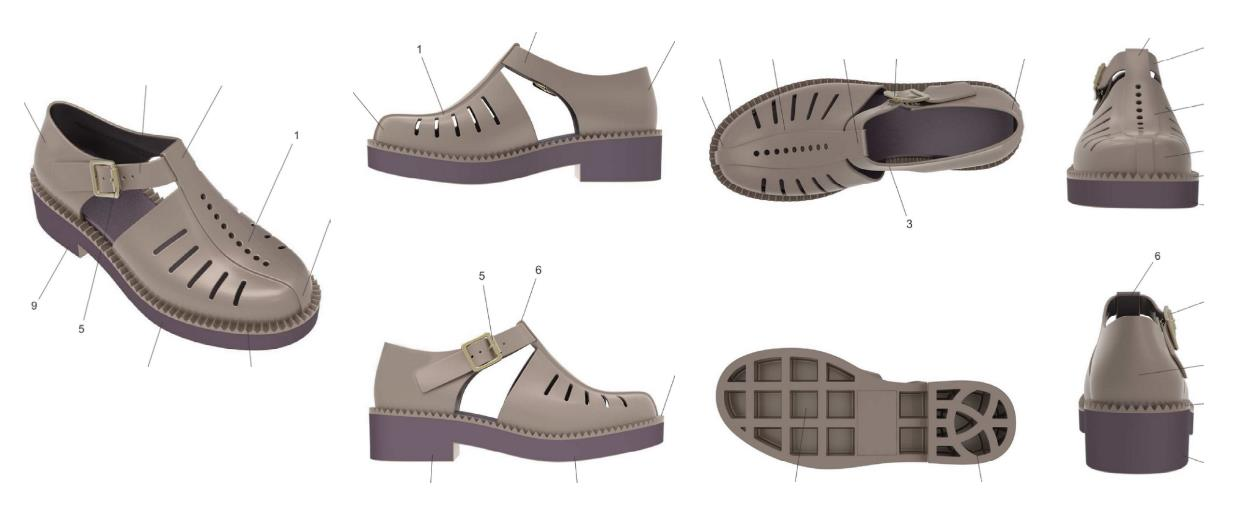 Por outro lado, caso a forma plástica seja bidimensional, sua apresentação pode ser via representação:aplicada a um produto, onde as figuras deverão apresentar o padrão aplicado nas vistas do objeto descrito no título do pedido de registro de Desenho Industrial; ouExemplo: Padrão ornamental aplicado em xícara - Ref.: DI 7102778-5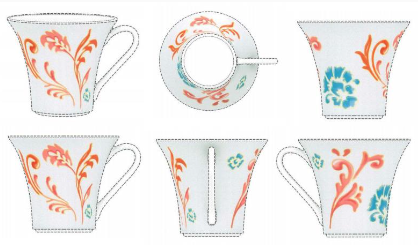 planificada, que se enquadra nos casos em que o Desenho Industrial é aplicável a uma superfície plana. Nesse caso, é dispensada a apresentação das vistas do produto descrito no título do pedido.Exemplo: Padrão ornamental aplicado em papel absorvente - Ref.: DI 7103624-5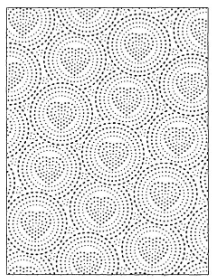 Na sua opinião, qual o estágio de desenvolvimento do Desenho Industrial em relação a possibilidade de comercialização? Estado embrionário: requer muito trabalho para levá-lo ao mercado; Parcialmente desenvolvido: poderá ser levado ao mercado com um  investimento razoável; Desenvolvido: pode ser levado ao mercado com um mínimo de investimentoQual a potencialidade de comercialização desta tecnologia? Especifique áreas de aplicação e/ou produtos que talvez possam utilizar esta nova tecnologia. Que mercados/empresas poderiam ter interesse em conhecer esta nova tecnologia? Por exemplo, setores industriais, farmacêuticos, médicos, agronegócios.  Declaramos que todas as informações acima descritas são verdadeiras, incluindo as parcelas de participação de cada autor. Concordamos em não divulgar resultados ou detalhes relativos a este pedido sem a prévia anuência da Agência PUC-Rio de Inovação. Assinam os autores (digitalmente, com ou sem certificado): Local: Rio de JaneiroData:  Assinatura do Diretor do Departamento/Unidade ANEXO IClassificaçãoNo Brasil, utiliza-se a Classificação Internacional de Locarno para o registro de Desenho Industrial. Acesse o arquivo disponibilizado pelo INPI, em português, com a revisão da 12ª edição por classes e subclasses.LOC (12): 12ª edição da Classificação Internacional de Locarno, organizada por classes e subclasses, com notas explicativasDados dos Autores da PUC-RioAutor 1Autor 1Nome completo:Estado Civil:Nacionalidade:CPF:Profissão:Endereço:Cidade:Estado:CEP:Telefone:E-mail:Vínculo com a PUC-Rio*: 

*No período de desenvolvimento do projeto  Professor  Aluno de doutorado  Aluno de mestrado  Aluno de especialização  Aluno de graduação Técnico-administrativo Departamento/Unidade:Autor 2Autor 2Nome completo:Estado Civil:Nacionalidade:CPF:Profissão:Endereço:Cidade:Estado:CEP:Telefone:E-mail:Vínculo com a PUC-Rio*: 

*No período de desenvolvimento do projeto  Professor  Aluno de doutorado  Aluno de mestrado  Aluno de especialização  Aluno de graduação Técnico-administrativo Departamento/Unidade:Autor 3Autor 3Nome completo:Estado Civil:Nacionalidade:CPF:Profissão:Endereço:Cidade:Estado:CEP:Telefone:E-mail:Vínculo com a PUC-Rio*: 

*No período de desenvolvimento do projeto  Professor  Aluno de doutorado  Aluno de mestrado  Aluno de especialização  Aluno de graduação Técnico-administrativo Departamento/Unidade:Autor 4Autor 4Nome completo:Estado Civil:Nacionalidade:CPF:Profissão:Endereço:Cidade:Estado:CEP:Telefone:E-mail:Vínculo com a PUC-Rio*: 

*No período de desenvolvimento do projeto  Professor  Aluno de doutorado  Aluno de mestrado  Aluno de especialização  Aluno de graduação Técnico-administrativo Departamento/Unidade:Autor 5Autor 5Nome completo:Estado Civil:Nacionalidade:CPF:Profissão:Endereço:Cidade:Estado:CEP:Telefone:E-mail:Vínculo com a PUC-Rio*: 

*No período de desenvolvimento do projeto  Professor  Aluno de doutorado  Aluno de mestrado  Aluno de especialização  Aluno de graduação Técnico-administrativo Departamento/Unidade:Autor 6Autor 6Nome completo:Estado Civil:Nacionalidade:CPF:Profissão:Endereço:Cidade:Estado:CEP:Telefone:E-mail:Vínculo com a PUC-Rio*: 

*No período de desenvolvimento do projeto  Professor  Aluno de doutorado  Aluno de mestrado  Aluno de especialização  Aluno de graduação Técnico-administrativo Departamento/Unidade:Autor 7Autor 7Nome completo:Estado Civil:Nacionalidade:CPF:Profissão:Endereço:Cidade:Estado:CEP:Telefone:E-mail:Vínculo com a PUC-Rio*: 

*No período de desenvolvimento do projeto  Professor  Aluno de doutorado  Aluno de mestrado  Aluno de especialização  Aluno de graduação Técnico-administrativo Departamento/Unidade:Dados de participação dos autores da PUC-RioDados de participação dos autores da PUC-RioDados de participação dos autores da PUC-RioNome completo Nome completo Percentual de participação no desenvolvimento da invenção1.2.3.4.5.6.7.Total:Total:100%Dados dos Co-titularesDados do co-titular 1Dados do co-titular 1Nome do pesquisador envolvido: Nome do pesquisador envolvido: Nome da instituição/empresa (se houver): Nome da instituição/empresa (se houver): CPF: CNPJ (se houver): Telefone: Email: Endereço: CEP: Cidade: Cidade: Estado: Estado: País: País: Informações adicionais: Informações adicionais: Houve contrato de parceria com a PUC-Rio?  Sim* Não*Se sim, anexar o referido contrato ao presente formulárioHouve contrato de parceria com a PUC-Rio?  Sim* Não*Se sim, anexar o referido contrato ao presente formulárioQuais foram as contribuições do co-titular no desenvolvimento da invenção?Quais foram as contribuições do co-titular no desenvolvimento da invenção?Se o co-titular é pessoa física, já teve algum vínculo com a PUC-Rio? Se sim, qual foi?Se o co-titular é pessoa física, já teve algum vínculo com a PUC-Rio? Se sim, qual foi?Dados do co-titular 2Dados do co-titular 2Nome do pesquisador envolvido: Nome do pesquisador envolvido: Nome da instituição/empresa (se houver): Nome da instituição/empresa (se houver): CPF: CNPJ (se houver): Telefone: Email: Endereço: CEP: Cidade:Cidade:Estado: Estado: País: País: Informações adicionais: Informações adicionais: Houve contrato de parceria com a PUC-Rio?  Sim* Não*Se sim, anexar o referido contrato ao presente formulárioHouve contrato de parceria com a PUC-Rio?  Sim* Não*Se sim, anexar o referido contrato ao presente formulárioQuais foram as contribuições do co-titular no desenvolvimento da invenção?Quais foram as contribuições do co-titular no desenvolvimento da invenção?Se o co-titular é pessoa física, já teve algum vínculo com a PUC-Rio? Se sim, qual foi?Se o co-titular é pessoa física, já teve algum vínculo com a PUC-Rio? Se sim, qual foi?Dados do co-titular 3Dados do co-titular 3Nome do pesquisador envolvido: Nome do pesquisador envolvido: Nome da instituição/empresa (se houver): Nome da instituição/empresa (se houver): CPF: CNPJ (se houver): Telefone: Email: Endereço: CEP: Cidade: Cidade: Estado: Estado: País: País: Informações adicionais: Informações adicionais: Houve contrato de parceria com a PUC-Rio?  Sim* Não*Se sim, anexar o referido contrato ao presente formulárioHouve contrato de parceria com a PUC-Rio?  Sim* Não*Se sim, anexar o referido contrato ao presente formulárioQuais foram as contribuições do co-titular no desenvolvimento da invenção?Quais foram as contribuições do co-titular no desenvolvimento da invenção?Se o co-titular é pessoa física, já teve algum vínculo com a PUC-Rio? Se sim, qual foi?Se o co-titular é pessoa física, já teve algum vínculo com a PUC-Rio? Se sim, qual foi?Dados do co-titular 4Dados do co-titular 4Nome do pesquisador envolvido: Nome do pesquisador envolvido: Nome da instituição/empresa (se houver): Nome da instituição/empresa (se houver): CPF: CNPJ (se houver): Telefone: Email: Endereço: CEP: Cidade: Cidade: Estado: Estado: País: País: Informações adicionais: Informações adicionais: Houve contrato de parceria com a PUC-Rio?  Sim* Não*Se sim, anexar o referido contrato ao presente formulárioHouve contrato de parceria com a PUC-Rio?  Sim* Não*Se sim, anexar o referido contrato ao presente formulárioQuais foram as contribuições do co-titular no desenvolvimento da invenção?Quais foram as contribuições do co-titular no desenvolvimento da invenção?Se o co-titular é pessoa física, já teve algum vínculo com a PUC-Rio? Se sim, qual foi?Se o co-titular é pessoa física, já teve algum vínculo com a PUC-Rio? Se sim, qual foi?Dados de participação dos titularesDados de participação dos titularesDados de participação dos titularesTitularTitularPercentual de participação no desenvolvimento do Desenho Industrial1.Pontifícia Universidade Católica do Rio de Janeiro (PUC-Rio)2.3.4.5.Total:Total:100%Informações sobre a PesquisaFinanciamentoFinanciamentoFinanciamentoFinanciamentoAgente financiador (órgão de fomento, empresa etc.)Número do convênio ou contratoContato no agente financiadorAgente financiador foi informado do software?CNPq Sim NãoFAPERJ Sim NãoFINEP Sim Não Sim Não Sim Não Sim Não Sim NãoNovidade do Desenho IndustrialInformações sobre a CriaçãoPortuguêsInglês1.1.2.2.3.3.4.4.5.5.Transferência de TecnologiaDeclaração de CiênciaNome:Nome:Assinatura1.2.3.4.5.6.7.